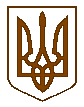 УКРАЇНАБілокриницька   сільська   радаРівненського   району    Рівненської    областіВ И К О Н А В Ч И Й       К О М І Т Е Т  РІШЕННЯвід  20 червня  2019 року                                                                               № 93Про погодження режиму роботи торгової точки  «Hot Café Maxi» вс. Біла Криниця Рівненського району Рівненської області	Розглянувши заяву  ФОП Руденка Євгенія Івановича про погодження режиму роботи торгової точки «Hot Café Maxi» в с. Біла Криниця вул. Рівненська, 112 Рівненського району Рівненської області, та керуючись  пп 4 п. б   ст. 30     Закону     України  „Про місцеве  самоврядування   в   Україні”     виконавчий комітет  Білокриницька сільська радаВИРІШИВ:1. Відмінити рішення гр. ФОП Рибіцького Юрія Вікторовича № 39 від 21 лютого 2019 року «Про погодження режиму роботи торгової точки «Hot Café Maxi» в с. Біла Криниця по вул. Рівненська, 112 Рівненського району Рівненської області. 2. Дати дозвіл ФОП Руденку Євгенію Івановичу на погодження режиму роботи торгової точки «Hot Café Maxi» в с. Біла Криниця вул. Рівненська, 112 Рівненського району Рівненської області.3. Погодити режим роботи торгової точки «Hot Café Maxi»:цілодобово, без вихідних та без обідньої перерви.4.Зобов’язати ФОП Руденка Євгенія Івановича дотримуватись погодженого режиму роботи.Сільський   голова				                               	 Т. Гончарук 